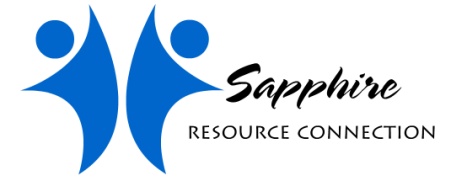 To schedule your confidential appointment, simply call one of these licensed, independent counselors directly. If you need a counselor in another area, please log onto the Web site noted below for a complete listing.Important facts to remember regarding your EAP:Up to six (6) counseling sessions are available per incident for employees, spouses, and dependent children (those claimed as dependents for tax purposes)Important:  Appointment cancellations (including ‘No Shows’) with less than four (4) hours’ notice to counselor prior to schedule time will count as a session.Counseling sessions are not restricted to job-related issues; counseling assistance may be sought for many reasons.Counselors are independent, private therapists contracted through SRC. The independent status of the EAP counselors assures a high degree of objectivity in the counseling process.Confidentiality-No information regarding any client, not even confirmation of attendance at sessions, is provided to your employer or to individuals within the company without a signed, designated release of information.Generic utilization reports to your employer maintain confidentiality and do not contain personal identifying information.www.sr-connection.com has, available to you, an EAP counselor locator; ask a counselor a question, Healthy Exchange (online newsletter) and Helpguide, an online mental health and healthy lifestyle resource. To access the SRC Counselor List, simply go to the website, then Member Services, select SRC Counselor List and enter the name of the city where you want to be seen. Just call the EAP counselor your choose from the list to set up your 1st EAP appointment. No password needed!For after-hours or weekend EAP needs, you may call the toll-free crisis line at (866) 767-9511 or (406) 523-7707Libby, MTLisa Thiel, LCSW803 California Avenue, #3Depression/Anxiety, Children 3+, Adolescents, Family Therapy, Marital, Adjustment Disorders(406) 885-6074Libby, MTJoan Christiansen211 Mineral AvenueAnxiety/Depression/Trauma/Family Issues/Children & Adolescents (2+)(406)293-7900EurekaAlice Sterling, LCPC, LACCall for addressIndividual/Couples/Family/Group/Eating Disorders(406) 889-3653 or (406) 293-6118Kalispell, MTHelen Brooks, LCPC40 2nd St. E., Ste. 204Individuals/Couples/Adolescent Therapy/Grief/Trauma/Aging/CISD(406) 257-0470Libby, MTRandy, Guinard, LCSW703 California AveIndividuals/Families/Children 3+/ Play Therapy/Reunification – CPS/Crisis Management(406) 293-3993Libby, MTLeslie Sterling, LCPC421 Montana StreetIndividuals, Families, Depression, Anxiety, Mood Disorders, PTSD, Trauma-based issues(406) 297-3435Eureka, MTFrances Gryl, LCSWIndividuals, Families, Depression, Anxiety, Mood Disorders, PTSD, Trauma-based issues(406) 297-3435Troy, MTJeanie Winstrom, LCPCIndividuals, Couples, Adolescents, Families, Anxiety/Depression, Adjustment Disorders, Trauma Recovery, Clinical Hypnosis(406) 219-5140